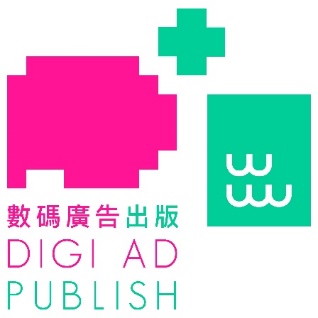 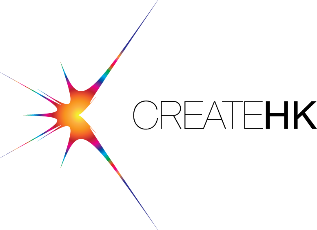 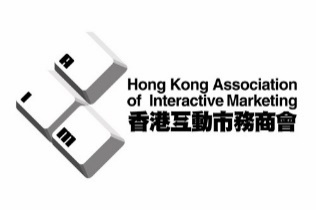 香港初創數碼廣告企業 X 出版宣傳支援計劃作家 / 出版社申請表格注意：此申請表格可於「香港初創數碼廣告企業 X 出版宣傳支援計劃」（下稱「支援計劃」）的官方網站(publish.digiad.hk)下載申請者在填寫前，必須詳細閱讀上載於官方網站(publish.digiad.hk)之《申請指引》此表格須用電腦填寫，並列印和經申請者簽署及蓋章作實後，以Word 及PDF 檔案格式經由官方網站內的網上申請系統遞交截止申請時間為2019年1月3日 (星期四)下午5時30分，逾期恕不受理申請須知截止申請時間為2019年1月3日 (星期四)下午5時30分。申請表格須以中文及英文電腦打稿填寫，並列印和經申請者簽署及蓋章作實，以Word 及PDF 檔案格式經由支援計劃的官方網站(publish.digiad.hk)內的網上申請系統遞交。上載申請表格時，須同時提交申請者的商業登記證副本及相關資料。所有附件（如：簡報檔案(.ppt)、 有效的商業登記證、其他相關資料）必須存取在安全的雲端平台上（如:Google drive, Dropbox …等），然後在網上申請系統內，分享一個可下載有關附件的連結網址(URL)，以供支援計劃秘書處下載所有附件。申請表格及附件內的個人資料將由支援計劃的主辦機構（香港互動市務商會）及秘書處用作處理申請之用。如欲取得或更改個人資料，請聯絡香港互動市務商會或「香港初創數碼廣告企業 X 出版宣傳支援計劃」秘書處 (digiad@hkaim.org)。 遞交申請將被視作允許主辦機構上載申請者與其指定著作的資料（只限在申請表格中提供的資料）至支援計劃網站。如有任何查詢，請聯絡支援計劃的秘書何芸嬉小姐（電話：3618 7462；電郵：digiad@hkaim.org）申請資格及條件截至截止申請日期，申請作家首次出版的著作必須在最近6年內（即2013年1月4日至2019年1月3日）出版或發表（出版或發表地區不限）（以作品版權頁資料為準，主辦機構有權要求申請作家提供其他有效資料作證明）；申請作家須為香港永久性居民；可由出版社1代為申請，但申請作家或出版社須持有有效的香港商業登記證；參選著作2須為一本中文實物書，題材不限，必須在截止申請日期計的最近6年內（即2013年1月4日至2019年1月3日）在香港出版（但無須為申請作家首次出版的著作）及須具有國際標準書號（即ISBN）；須免費提供參選著作的樣書2冊及自行負責運送或郵寄費用，供遴選委員會閱覽。無論入選與否，所有樣書均不獲發還。請把參選著作的樣書運送或郵寄至支援計劃秘書處，地址如下:收件人：何芸嬉小姐地址：香港上環蘇杭街19-25號永昌商業大廈21樓B室支援計劃會為獲選參與支援計劃的申請作家（下稱「參與作家」）配對一家初創數碼廣告企業（（下稱「參與企業」），參與作家及其出版社（如適用）須承諾配合有關參與企業所設計的數碼廣告活動（下稱「支援計劃下的數碼廣告」） 。1出版社須擁有其作家的參選著作出版權、營銷權及推廣權。2參選著作須為實物書，不包括電子書。遴選準則遴選委員會將由數碼廣告業專家、出版業專家及學院代表組成的兩個獨立遴選委員，會分別審核來自初創數碼廣告企業及作家的申請。遴選委員會將按以下準則遴選申請作家及其參選著作：遴選程序申請作家（或其出版社）（下統稱為「申請者」）在遞交表格後，會先由支援計劃秘書處進行初步篩選，確保申請者所提交的資料準確及沒有遺漏。遴選委員將於1月中期間會進行遴選會議。申請者不需進行面試。參與作家及其指定著作的名單將於官方網站(publish.digiad.hk)上公佈，參與作家將於2019年1月25日或之前收到支援計劃秘書處的電郵通知。落選者恕不獲另行通知。申請表格必須填妥以下各部分條款及細則申請參與支援計劃的作家或出版社（下稱「申請者」）同意及遵守由支援計劃主辦機構香港互動市務商會（下稱「主辦機構」）訂下，適用於參加「香港初創數碼廣告企業 X 出版宣傳支援計劃」（下稱「支援計劃」）的申請條款及細則：申請資格及條件申請者須符合以下資格及條件截至截止申請日期，申請作家首次出版的著作（只限實物書）必須在最近6年內（即2013年1月4日至2019年1月3日）出版或發表（不限地方出版或發表）（以作品版權頁資料為準，或由申請作家提供的有效資料作證明）；申請作家須為香港永久性居民；可由出版社*代為申請，但申請作家或出版社須持有有效的香港商業登記證；參選著作**（只限香港出版的中文實物書）須具有國際標準書號（即ISBN）；須免費提供參選著作的樣書2冊，及自行負責運送或郵寄費用，供遴選委員會閱覽。無論入選與否，所有樣書均不獲發還；須承諾配合支援計劃下為參選著作所設計及製作的數碼廣告。*出版社須擁有其作家的參選著作出版權、營銷權及推廣權。**參選著作須為實物書，不包括電子書。申請程序申請者必須填妥及簽署本申請表格，並蓋章作實後，於申請截止時間或之前，將申請表格上載至支援計劃官方網站(publish.digiad.hk)的網上申請系統，逾期或以其他方式遞交的申請恕不受理。申請者可把附件存取在雲端平台上(如:Google drive, Dropbox …等)，然後在網上申請系統內分享一個可下載有關附件的連結網址。申請者必須同時上載商業登記證副本至官方網站(publish.digiad.hk)的網上申請系統。申請者須免費提供參選著作的樣書2冊及自行負責運送或郵寄費用，供遴選委員會閱覽。無論入選與否，所有樣書均不獲發還。獲選參與支援計劃的作家及其著作的名單將於官方網站(publish.digiad.hk)上公佈。有關作者（或其出版社）將於2019年1月25日或之前收到支援計劃秘書處的電郵通知。條款本申請一經提交，即表示申請者同意接受主辦機構訂下之所有申請細則及條款。主辦機構擁有一切與支援計劃相關事項的最終決定權。申請者同意主辦機構及遴選委員會有權在任何情況下，就任何申請作最終的審核決定；成功獲選參與支援計劃的申請者即同意履行此支援計劃訂下的「權利及義務」。有關內容，以官方網站(publish.digiad.hk)刊載的《申請指引》為最終版本，申請者須自行查閱。主辦機構有權更改活動規則而毋須事前通知，但會盡早發出通知。如有爭議，主辦機構保留最終決定權。主辦機構、香港特別行政區政府「創意香港」及香港貿易發展局 - 「香港書展2019」有權以任何形式使用所有或任何支援計劃下所製作的數碼廣告，並保留權利在毋須額外支付任何費用予相關參與作家（或其出版社）的情況下，使用或容許任何單位使用有關數碼廣告，作為與支援計劃相關的非商業性質出版、展覽及宣傳之用。有關出版、展覽及宣傳並不限於舉辦及 / 或推廣「香港初創數碼廣告企業 X 出版宣傳支援計劃」。主辦機構擁有支援計劃中所有宣傳刊物及支援計劃下所製作的數碼廣告的版權。如參與作家需要上述數碼廣告作商業用途，有關作家（或其出版社）可事先向主辦機構提出申請，批准與否由主辦機構決定。主辦機構有權要求申請者於支援計劃内所製作的數碼廣告上，以指定格式（包括名稱及機構標誌）鳴謝支援計劃的主辦機構（即香港互動市務商會）、主要贊助機構（即香港特別行政區政府「創意香港」）等，及顯示免責聲明。主辦機構會提供有關鳴謝及免責聲明的資料。申請者確認接納本章程一切規定。本章程如有任何更新，主辦機構將於支援計劃的官方網站(publish.digiad.hk)公告，不作另行通知。主辦機構有權讓各傳播媒體報導及刊載支援計劃下製作的任何數碼廣告。主辦機構保留最終解釋及修訂上述條款及細則的權利。取消資格提交未填妥的申請表，申請資格會被取消。主辦機構有權拒絕接納任何參選著作或取消申請者的申請資格，毋須另行通知。一經發現申請者於申請表內提出的參選著作，其出版權、營銷權及推廣權並非由提交人士擁有，主辦機構將會取消其申請資格，毋須另行通知。申請者須確保提交的本申請表格中所載及的所有資料均屬正確無誤，並無缺漏。申請者在其申請表格中所提交的各種形式的內容並無侵犯任何人士的版權或其他權利。一經發現申請者有侵權情況，主辦機構將會取消其申請資格，毋須另行通知。如申請者違反支援計劃及相關活動的條款及細則，主辦機構有權禠奪其參加資格。聲明本人 / 本公司同意遵守所有有關支援計劃的規則，及所有主辦機構及遴選委員會對「香港初創數碼廣告企業 X 出版宣傳支援計劃」一切有關事宜之最後決定。本人 / 本公司作出以下聲明及保證5.2.1. 本人 / 本公司為此申請的負責單位；5.2.2. 此申請表內提及的出版著作均屬申請作者的原創；及5.2.3. 此申請表內所載及的所有資料均屬正確無誤，並無缺漏。如獲選參與支援計劃，本人 / 本公司同意出席支援計劃的相關活動，如啓動禮及新聞發佈會、數碼廣告(出版)設計比賽頒獎典禮等。本人 / 本公司同意主辦機構、其執行機構、香港特別行政區政府「創意香港」及香港貿易發展局 - 「香港書展2019」可披露及儲存本人 / 本公司（如獲選參與支援計劃）在支援計劃下提交的資料及以下於本參加表格内提供的資料，以作支援計劃的宣傳之用在支援計劃下製作的數碼廣告及其設計簡介（如本人 / 本公司的作家獲選參與支援計劃）參選著作簡介作家及 / 或出版社名稱作家及 / 或出版社電郵地址作家及 / 或出版社簡介本人 / 本公司同意如因支援計劃中的宣傳和活動而導致任何損失（包括特殊、間接及連帶損失或費用）及所有有關的法律責任，概與主辦機構無關。其他主辦機構有權把其條款及細則下的全部或部份權利及 / 或責任讓予及 / 或授權予任何第三方。本條款及條件以香港法律為依歸。免責聲明：香港特別行政區政府僅為本項目提供資助，除此之外並無參與項目。在本刊物／活動內（或由項目小組成員）表達的任何意見、研究成果、結論或建議，均不代表香港特別行政區政府、商務及經濟發展局通訊及創意產業科、創意香港、創意智優計劃秘書處或創意智優計劃審核委員會的觀點。參考編號：     日期：     （由主辦單位填寫）出版著作的內容作家或其參選著作的受歡迎程度作家或其參選著作所獲得的成就和獎項參選著作須為社會帶來正面影響，及不可帶有涉及賭博、色情及/或暴力等內容參選著作的營銷策略、市場潛力和發展趨勢參選著作可應用於數碼廣告的程度 作家或出版社願意配合支援計劃下的數碼廣告的程度第一部分：申請資料 （請根據申請者身份填寫：如以作家名義申請， 請填寫1.1表；如以出版社名義申請， 請填寫1.2表。）第一部分：申請資料 （請根據申請者身份填寫：如以作家名義申請， 請填寫1.1表；如以出版社名義申請， 請填寫1.2表。）第一部分：申請資料 （請根據申請者身份填寫：如以作家名義申請， 請填寫1.1表；如以出版社名義申請， 請填寫1.2表。）第一部分：申請資料 （請根據申請者身份填寫：如以作家名義申請， 請填寫1.1表；如以出版社名義申請， 請填寫1.2表。）第一部分：申請資料 （請根據申請者身份填寫：如以作家名義申請， 請填寫1.1表；如以出版社名義申請， 請填寫1.2表。）第一部分：申請資料 （請根據申請者身份填寫：如以作家名義申請， 請填寫1.1表；如以出版社名義申請， 請填寫1.2表。）以作家名義申請以作家名義申請以作家名義申請以作家名義申請以作家名義申請以作家名義申請申請公司
名稱：(英) (英) (英) (英) (英) 申請公司
名稱：(中) (中) (中) (中) (中) 公司成立日期(日/月/年)：商業登記證號碼 (須附上商業登記證副本)：商業登記證號碼 (須附上商業登記證副本)：商業登記證號碼 (須附上商業登記證副本)：商業登記證號碼 (須附上商業登記證副本)：作家姓名：(英) (英) (英) (英) (英) 作家姓名：(中) (中) (中) (中) (中) 作家姓名：(筆名) (筆名) (筆名) (筆名) (筆名) 作家的香港身分証號碼：作家的香港身分証號碼：首次出版著作
名稱：首次出版著作的
出版日期：參選著作（中文實物書）名稱：參選著作（中文實物書）名稱：參選著作（中文實物書）名稱：參選著作的
出版日期：參選著作的
國際標準書號：聯絡電郵：聯絡人電話：通訊地址：身分聲明：   本人是香港永久性居民。身分聲明：   本人是香港永久性居民。身分聲明：   本人是香港永久性居民。身分聲明：   本人是香港永久性居民。身分聲明：   本人是香港永久性居民。身分聲明：   本人是香港永久性居民。權限聲明：
   本人或本人持有的公司擁有以上參選著作的出版權、營銷權及推廣權。權限聲明：
   本人或本人持有的公司擁有以上參選著作的出版權、營銷權及推廣權。權限聲明：
   本人或本人持有的公司擁有以上參選著作的出版權、營銷權及推廣權。權限聲明：
   本人或本人持有的公司擁有以上參選著作的出版權、營銷權及推廣權。權限聲明：
   本人或本人持有的公司擁有以上參選著作的出版權、營銷權及推廣權。權限聲明：
   本人或本人持有的公司擁有以上參選著作的出版權、營銷權及推廣權。出版聲明：
 是本人  於  首次出版（以作品版權頁資料為準）的著作。出版聲明：
 是本人  於  首次出版（以作品版權頁資料為準）的著作。出版聲明：
 是本人  於  首次出版（以作品版權頁資料為準）的著作。出版聲明：
 是本人  於  首次出版（以作品版權頁資料為準）的著作。出版聲明：
 是本人  於  首次出版（以作品版權頁資料為準）的著作。出版聲明：
 是本人  於  首次出版（以作品版權頁資料為準）的著作。參與承諾意向：   本人承諾配合獲支援計劃配對的數碼廣告企業為參選著作所設計、製作及執行的數碼廣告活動，其中包括但不限於提供資料及出席有關活動。參與承諾意向：   本人承諾配合獲支援計劃配對的數碼廣告企業為參選著作所設計、製作及執行的數碼廣告活動，其中包括但不限於提供資料及出席有關活動。參與承諾意向：   本人承諾配合獲支援計劃配對的數碼廣告企業為參選著作所設計、製作及執行的數碼廣告活動，其中包括但不限於提供資料及出席有關活動。參與承諾意向：   本人承諾配合獲支援計劃配對的數碼廣告企業為參選著作所設計、製作及執行的數碼廣告活動，其中包括但不限於提供資料及出席有關活動。參與承諾意向：   本人承諾配合獲支援計劃配對的數碼廣告企業為參選著作所設計、製作及執行的數碼廣告活動，其中包括但不限於提供資料及出席有關活動。參與承諾意向：   本人承諾配合獲支援計劃配對的數碼廣告企業為參選著作所設計、製作及執行的數碼廣告活動，其中包括但不限於提供資料及出席有關活動。以出版社名義申請以出版社名義申請以出版社名義申請以出版社名義申請以出版社名義申請以出版社名義申請出版社名稱：(英) (英) (英) (英) (英) 出版社名稱：(中) (中) (中) (中) (中) 出版社成立日期(日/月/年)：商業登記證號碼 (須附上商業登記證副本)：商業登記證號碼 (須附上商業登記證副本)：商業登記證號碼 (須附上商業登記證副本)：商業登記證號碼 (須附上商業登記證副本)：作家姓名：(英) (英) (英) (英) (英) 作家姓名：(中) (中) (中) (中) (中) 作家姓名：(筆名) (筆名) (筆名) (筆名) (筆名) 作家的香港身分証號碼：作家的香港身分証號碼：作家的首次出版著作
名稱：首次出版著作的出版日期：參選著作（中文實物書）名稱：參選著作（中文實物書）名稱：參選著作（中文實物書）名稱：參選著作的
出版日期：參選著作的
國際標準書號：出版社的聯絡人姓名：聯絡人職銜：辦公室聯絡
電話：流動電話：聯絡電郵：通訊地址：作家身分聲明：作家是香港永久性居民。作家身分聲明：作家是香港永久性居民。作家身分聲明：作家是香港永久性居民。作家身分聲明：作家是香港永久性居民。作家身分聲明：作家是香港永久性居民。作家身分聲明：作家是香港永久性居民。權限聲明：
   本出版社擁有以上參選著作的出版權、營銷權及推廣權。權限聲明：
   本出版社擁有以上參選著作的出版權、營銷權及推廣權。權限聲明：
   本出版社擁有以上參選著作的出版權、營銷權及推廣權。權限聲明：
   本出版社擁有以上參選著作的出版權、營銷權及推廣權。權限聲明：
   本出版社擁有以上參選著作的出版權、營銷權及推廣權。權限聲明：
   本出版社擁有以上參選著作的出版權、營銷權及推廣權。出版聲明：
 是作家  於  首次出版（以作品版權頁資料為準）的著作。出版聲明：
 是作家  於  首次出版（以作品版權頁資料為準）的著作。出版聲明：
 是作家  於  首次出版（以作品版權頁資料為準）的著作。出版聲明：
 是作家  於  首次出版（以作品版權頁資料為準）的著作。出版聲明：
 是作家  於  首次出版（以作品版權頁資料為準）的著作。出版聲明：
 是作家  於  首次出版（以作品版權頁資料為準）的著作。參與承諾意向：   本出版社及作家承諾配合獲支援計劃配對的數碼廣告企業為參選著作所設計、製作及執行的數碼廣告活動，其中包括但不限於提供資料及出席有關活動。參與承諾意向：   本出版社及作家承諾配合獲支援計劃配對的數碼廣告企業為參選著作所設計、製作及執行的數碼廣告活動，其中包括但不限於提供資料及出席有關活動。參與承諾意向：   本出版社及作家承諾配合獲支援計劃配對的數碼廣告企業為參選著作所設計、製作及執行的數碼廣告活動，其中包括但不限於提供資料及出席有關活動。參與承諾意向：   本出版社及作家承諾配合獲支援計劃配對的數碼廣告企業為參選著作所設計、製作及執行的數碼廣告活動，其中包括但不限於提供資料及出席有關活動。參與承諾意向：   本出版社及作家承諾配合獲支援計劃配對的數碼廣告企業為參選著作所設計、製作及執行的數碼廣告活動，其中包括但不限於提供資料及出席有關活動。參與承諾意向：   本出版社及作家承諾配合獲支援計劃配對的數碼廣告企業為參選著作所設計、製作及執行的數碼廣告活動，其中包括但不限於提供資料及出席有關活動。第二部分 2.1.  申請作家簡介（150字內）2.2.1. 參選著作內容簡介（150字內）2.2.2. 參選著作已有的營銷策略及銷售數量（150字內）2.2.3. 參選著作所獲的獎項、提名及表揚  請提供參選著作曾獲得的獎項、提名或表揚以供遴選委員會參考及審核之用。2.3.4. 參選著作的內容如何適用於數碼廣告活動（150字內）2.4.  與數碼廣告企業合作的經驗請提供過往與數碼廣告企業（本地或外地均可）合作宣傳申請作家的出版著作的項目及資料，以供遴選委員會參考及審核之用。
如有需要，請備附頁詳述。如：合作項目宣傳內容宣傳及合作模式宣傳所使用的平台項目效果第三部分：補充資料請把所需的補充資料，存取在安全的雲端平台上 (如:Google drive, Dropbox …等)，然後在官方網站(publish.digiad.hk)的網上申請系統內，分享一個可下載有關補充資料的連結網址(URL)，以供支援計劃秘書處下載所有檔案。如：參選著作於書商或書展出售時的相片；申請作者出席其參選著作的簽書會或類似宣傳活動時的相片參選著作被推薦閱讀的頁面或片段註: 提交申請表方法請參閱《申請者指引》申請者/公司代表簽名（請蓋上公司印章）：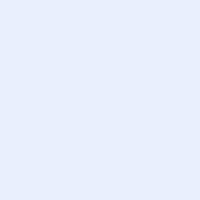 姓名：日期：